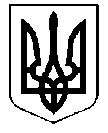 Управління освіти і науки Сумської міської радиКомунальна установа Сумська спеціалізована школа І ступеня № 30 “Унікум”Сумської міської радивул. Рибалка, буд. 7, м. Суми, Сумської області, 40030тел. (0542) 77-50-57е-mail: super-school-30@ukr.netКод ЄДРПОУ 33390023НАКАЗ31.08.2020							№ 97 о/дЗ метою належного контролю за якістю харчування учнів школи НАКАЗУЮ:Створити громадську комісію з контролю за якістю харчування учнів закладу освіти у складі:Голова комісії:Сєркова Г.В., голова СМГО «Джерело» (за згодою)Члени комісії:Курятник Т.М., член батьківського комітету 2-І класу (за згодою);Таровик Г.І., член батьківського комітету 4-Г класу (за згодою);2. Членам комісії разом з адміністрацією школи брати участь у здійсненні контролю за організацією харчування у закладі освіти, щомісяця.3. Контроль за виконанням наказу залишаю за собою.Директор школи         					Л.М. СопінаСтрілка М.В.Ознайомлені:					Г.В. Сєркова							Т.М. Курятник							Г.І. Таровик Про створення громадської комісії з контролю за якістю харчування у навчальному закладі у 2020-2021 навчальному році